BloemenDe bloemen worden deze zondag gebracht door: fam. KreuknietAfgelopen zondag zijn de bloemen met een groet van de gemeente gebracht naar: mw. J. Pool-OmvleeZieken   Laten we in gebed en daad meeleven met onze zieken en zorgdragende.Agenda Vrijdag 8 maart 19.00 uur weeksluiting OldersheemZondag 10 maart  10.00 uur ds. H. Linde Hoogeveen start 40 dagentijdWoensdag 13 maart biddag 19.30u gemeenteavond in de lokalen achter de kerk – zet deze datum alvast in u agenda.Activiteiten agenda:7 april 2019  het “Ichtus koor” uit EmmenMededelingen voor de nieuwsbrief s.v.p. uiterlijk woensdag voor 18.00uurdoorgeven aan: nieuwsbrief@noorderkerk.info                                                 Nieuwsbrief 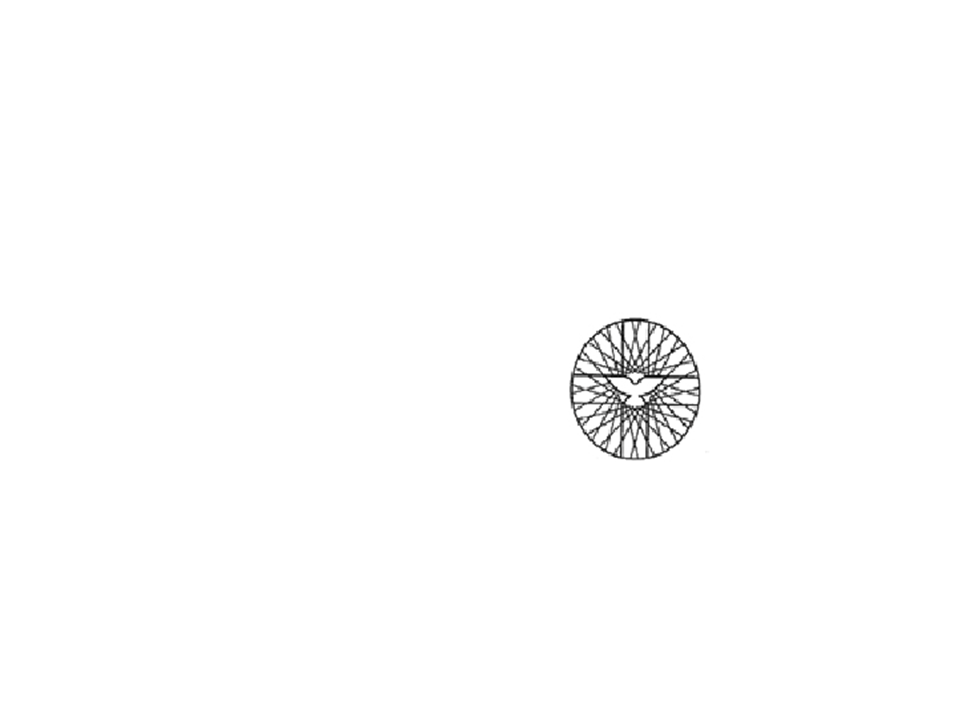 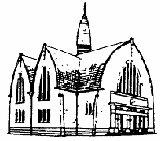                            	       Zondag 3 maart 2019                                       Koffiedrinken na de dienst                Voorgangers: da. W. Hordijk-van der ZwaagOuderling van dienst: dhr. Harry VosOrganist: dhr.  Anton StulpKoster: dhr. Henk SchuringKindernevendienst: o.l.v. Alexandra MensingKaars aansteken: Corné PalsOppas: Elisa en Rosalien MulderBediening beamer: Eppo VelzingOntvangst: Fenny Rabbers en Mini Setz Bloemendienst: fam. Kreukniet                                                                                              Autodienst: A. StevensInzameling van gaven: 1 Zending, uitgang orgelfonds.Welkom en mededelingen Intochtlied: Psalm 81: 1,4Stil gebedBemoediging en groet, gevolgd door Psalm 81: 8, 14KyriëgebedGlorialied: Lied 310Gebed bij de opening van het WoordDe kinderen gaan naar de nevendienst, we zingen ‘We gaan voor even uit elkaar’Lezing uit het Tweede Testament: Matt. 25: 31-46Lied 647Lezing uit het Eerste Testament: Ezech. 34: 11-17Lied 23 CPreekLied 858Dankgebed en voorbedenCollecte Slotlied: Lied 425Zegen, gevolgd door zingen NLB 415, 3           Zondag 3 maart – één rondgang – ZENDING                Kerk zijn in woord en daadJarenlang hebben de Cubaanse kerken onder het communisme eensluimerend bestaan geleid. Nu bloeien ze weer op en groeien de kerken. Door de verslechterende economie neemt de armoede toe.Om als kerk beter voorbereid te zijn op en groeiende diaconaletaak is er veel behoefte aan kennis over de Bijbel, theologie endiaconaat. De kerk wil er zijn voor ouderen die het niet breedhebben, zieken en kinderen met een problematische thuissituatie.Kerk in Actie ondersteunt kerken, predikanten en vrijwilligers inCuba met theologisch onderwijs en helpt kerken diaconaleactiviteiten op te zetten.Bij de uitgang is er een collecte voor het orgelfonds.Inzameling van gaven:     Zondag 24 februari voor de Hoop en de Regenboog € 151.86Diaconie - Jaarcijfers 2018Op de gemeenteavond van 13 maart worden de jaarcijfer 2018 vande Diaconie behandeld. Voor hen die de cijfers vooraf willen inzienkan het rapport toegezonden worden door de penningmeester.harmnaber@hetnet.nl  of 0591552107     Veertigdagentijd kalender 2019 bestellen               Het thema van deze 40 dagentijd 2019 is:                                  Een nieuw begin  De wereld krijgt weer kleur nu  de lente op doorbreken staat.Een nieuw begin! In het kerkelijk jaar leven we toe naar Pasen,      een feest waarbij we vieren dat Jezus de dood overwon.  Daarmee maakt Hij een nieuw begin mogelijk voor on allen.Uit die opstanding mogen wij leven. De 40 dagentijd is een tijd van bezinning en inkeer. Een goed moment om een nieuw begin                  te maken. Deze kalender help u daarbij. Zij die het blad Petrus lezen krijgen de kalender toegezonden.Voor het bestellen van de 40dgn. kalender ligt een bestellijst en            een inkijkexemplaar  in het voorportaal van de kerk:                              t/m zondag 3 maart.              Ook bestellen via één van de diakenen is mogelijk.                    Deze mooie kalender kost dit jaar  € 1.00 Weeksluiting OldersheemVrijdag 8 maart is er een weeksluiting in Oldersheem.Voorganger: Drs R. Stoel, aanvang: 19.00uEerste Zondag van de MaandIn ons tweelingdorp worden iedere twee weken +/- 40voedselpakketten uitgereikt. Om dit werk te ondersteunen en ietsextra toe te voegen vraagt uw Diaconie elke eerste zondag van de maand een product mee te nemen naar de kerk.Voor Zondag 3 Maart Houdbaar ZuivelproductU kunt het inleveren zondags in het voorportaal van de kerk of brengen bij één van de diakenen. Zij zorgen dat het uitgereikt wordt door de Voedselbank in onze dorpen.Wij rekenen opnieuw op uw medewerking.De DiakenenUitnodiging voor de gemeenteavond van woensdag 13 maart 2019Thema: ‘Venster op de toekomst: de Noorderkerk over twee jaar’De kerkenraad nodigt u van harte uit om onder leiding van onze nieuwe dominee, ds. Elly van der Meulen, over dit thema door te praten: Hoe gaat het op dit moment in onze gemeente en welke richting moeten we inzetten om ‘toekomstbestendig’ te worden? We zullen dit op een ontspannen en gezellige manier doen.De agenda ziet er als volgt uit:19.30 		Opening van de avond met een kort avondgebed (we zingen een paar liederen, lezen een Bijbeltekst en bidden voor gewas en arbeid)20.00	Koffie 20.00	Presentatie van de jaarrekening van de diaconie 	Presentatie van de begroting20.15	Inleiding: venster op de toekomst: de Noorderkerk over twee jaar	Doorpraten21.30		Sluiting en hapje en drankjeUitleg Amnesty briefSchrijfactie India: journalist vast voor kritische Facebook-berichtenVorig jaar werd journalist Kishorchandra Wangkhem twee keer gearresteerd voor Facebook-berichten waarin hij kritiek uitte op de regering. Hoewel hij beide keren op borgtocht vrijkwam, pakten de autoriteiten hem weer op. Volgens hen is hij een gevaar voor de nationale veiligheid.Wat kun jij doen?Schrijf vóór 1 april 2019 een brief naar de Indiase autoriteiten. Roep hen op Kishorchandra Wangkhem onmiddellijk vrij te laten. Gestraft voor Facebook-berichtenWangkhem werd op 20 november 2018 opgepakt omdat hij op sociale media kritiek uitte op een cultureel festival in Manipur, in het noordoosten van India. Hij kwam een week later op borg vrij. De rechter vond dat hij enkel zijn mening uitte en niet aanzette tot geweld. Een dag na zijn vrijlating pakten de autoriteiten hem weer op. Ditmaal onder de nationale veiligheidswet. Dit betekent dat hij tot 12 maanden kan worden vastgehouden zonder aanklacht of proces. Deze wet wordt vaak gebruikt om critici de mond te snoeren.
Uitnodiging:  Voorjaarsconcert in de Ichthuskerk  Walstraat 21,  Emmen.Op vrijdag, 15 maart 2019 om 19.30 uur hopen de volgende  koren een concert te geven  in de  Ichthuskerk.*Het Vrouwenkoor  ZZZ  en  * Octavia   dirigent Ben Lohues.*Cantemus  Denuo  dirigent  Jos Jansen.*Mannenkoor Alzando  dirigent Peter Mulder*Ichthuskoor  dirigent Frits Vugteveen, organist Dirk Swama en trompettist Louis Luitjes.De entree kosten zijn € 8=.Van harte uitgenodigd namens de gezamenlijke koren.